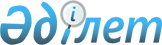 Семей қаласы жерлерін аймақтарға бөлу жобасын (схемасын) бекіту туралы
					
			Күшін жойған
			
			
		
					Шығыс Қазақстан облысы Семей қаласы мәслихатының 2022 жылғы 4 ақпанда № 22/156-VII шешімі. Қазақстан Республикасының Әділет министрлігінде 2022 жылғы 9 ақпанда № 26767 болып тіркелді. Күші жойылды - Абай облысы Семей қаласы мәслихатының 2023 жылғы 17 қарашадағы № 13/78-VIII шешімі
      Ескерту. Күші жойылды - Абай облысы Семей қаласы мәслихатының 17.11.2023 № 13/78-VIII (алғашқы ресми жарияланған күннен кейін күнтізбелік он күн өткен соң қолданысқа енгізіледі) шешімімен.
      Қазақстан Республикасының Жер кодексінің 8-бабының 2 - тармағына, Қазақстан Республикасының "Қазақстан Республикасындағы жергілікті мемлекеттік басқару және өзін - өзі басқару туралы" Заңының 6-бабы 1-тармағының 13) тармақшасына сәйкес, Семей қаласының мәслихаты ШЕШТІ:
      1. Семей қаласының жерлерді аймақтарға бөлу жобасы (схемасы) осы шешімнің қосымшасына сәйкес бекітілсін.
      2. Осы шешім алғашқы ресми жарияланған күнінен кейін күнтізбелік он күн өткен соң қолданысқа енгізіледі. Шығыс Қазақстан облысы Семей қаласының жерлерді аймақтарға бөлу жобасы (схемасы) 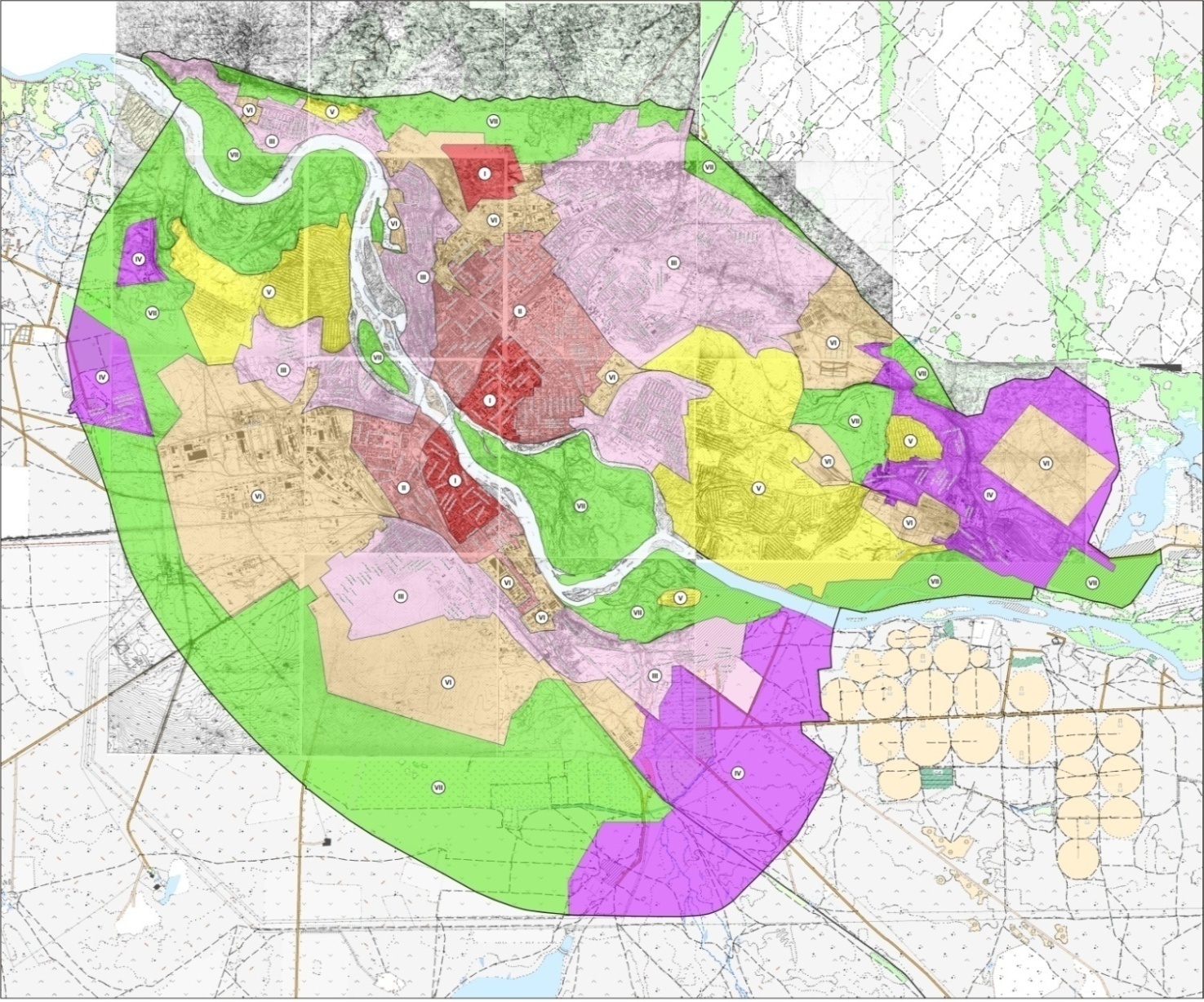 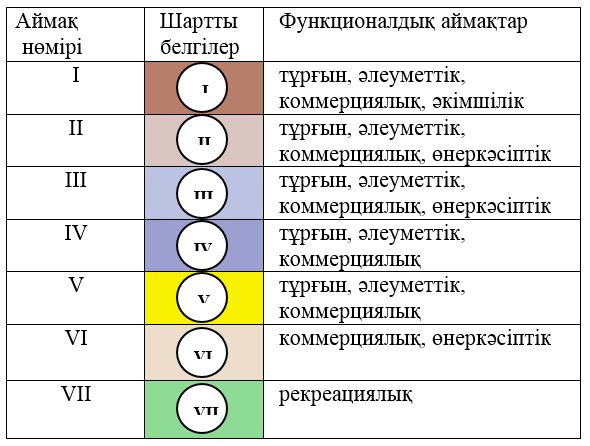 
					© 2012. Қазақстан Республикасы Әділет министрлігінің «Қазақстан Республикасының Заңнама және құқықтық ақпарат институты» ШЖҚ РМК
				
      Қалалық мәслихаттың  хатшысы 

Б. Акжалов
Семей қаласының мәслихаты 
2022 жылғы 4 ақпандағы 
№ 22/156-VII Шығыс Қазақстан облысы 
Семей қаласы мәслихатының 
2021 жылғы 4 ақпандағы 
№ 22/156-VII шешіміне 
қосымша